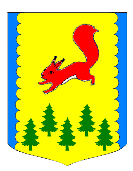 КРАСНОЯРСКИЙ КРАЙАДМИНИСТРАЦИЯПИРОВСКОГО МУНИЦИПАЛЬНОГО ОКРУГАРАСПОРЯЖЕНИЕ	В соответствии с абзацем четвертым статьи 1 Основ законодательства Российской Федерации о нотариате от 11.02.1993 №4462-1, Инструкцией о порядке совершения нотариальных действий должностными лицами местного самоуправления, утвержденной приказом Министерства юстиции Российской Федерации от 07.02.2020 №16, на основании Устава Пировского муниципального округа:	1.Наделить правом совершать нотариальные действия следующих должностных лиц администрации Пировского муниципального округа:	1.1.Маканову Лидию Григорьевну, руководителя Бушуйского территориального подразделения администрации Пировского муниципального округа;	1.2.Солдатову Ларису Алексеевну, специалиста 1 категории Бушуйского территориального подразделения администрации Пировского муниципального округа;	1.3.Исмагилову Рузалию Рэйсовну, руководителя Икшурминского территориального подразделения администрации Пировского муниципального округа;	1.4.Низамутдинова Марата Камильевича, ведущего специалиста Икшурминского территориального подразделения администрации Пировского муниципального округа;	1.5.Копылову Веру Владимировну, руководителя Кетского территориального подразделения администрации Пировского муниципального округа;	1.6.Катичеву Оксану Валерьевну, ведущего специалиста Кетского территориального подразделения администрации Пировского муниципального округа;	1.7.Попова Виталия Михайловича, руководителя Кириковского территориального подразделения администрации Пировского муниципального округа;	1.8.Гаврилову Галину Васильевну, специалиста 1 категории Кириковского территориального подразделения администрации Пировского муниципального округа;	1.9.Тарасову Лидию Григорьевну, руководителя Комаровского территориального подразделения администрации Пировского муниципального округа;	1.10.Шефер Светлану Семеновну, специалиста 1 категории Комаровского территориального подразделения администрации Пировского муниципального округа;	1.11.Гинатуллова Рафаила Минсеитовича, руководителя Солоухинского территориального подразделения администрации Пировского муниципального округа;	1.12.Низамутдинову Зульфию Тимербаевну, специалиста 1 категории Солоухинского территориального подразделения администрации Пировского муниципального округа;	1.13.Полянскую Юлию Валерьевну, руководителя Троицкого территориального подразделения администрации Пировского муниципального округа;	1.14.Стехину Валентину Ивановну, специалиста 1 категории Троицкого территориального подразделения администрации Пировского муниципального округа;	1.15.Ардашеву Татьяну Николаевну, руководителя Чайдинского территориального подразделения администрации Пировского муниципального округа;	1.16.Семенову Алину Васильевну, специалиста 1 категории Чайдинского территориального подразделения администрации Пировского муниципального округа.	2.Распоряжение вступает в силу с 01 января 2021 года. 14 января 2021 г№25-рГлава Пировского муниципального округаА.И.Евсеев